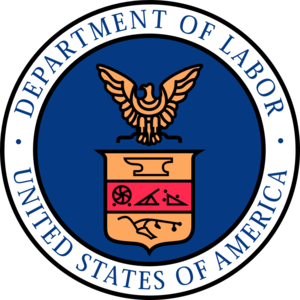 To ensure that women grow as a vibrant part of the American workforce and have access to the skills needed for the good jobs of today and the future, over the last three years the Department of Labor: 
Provided training and employment services to over 15.7 million women across the country through the Employment and Training Administration (ETA).  Provided mentoring services for young parents through a $15 million grant for the Young Parent Demonstration Program to improve education, job training and employment opportunities, leading to family self-sufficiency. Supported and trained female veterans in non-traditional careers through $1.8 million in grants from the Veterans Employment and Training Service (VETS) and Women’s Bureau (WB).  Provided educational opportunities and job skills training to over 78,000 young women through the YouthBuild and Job Corps programs. Published “Why Green Is Your Color: A Woman’s Guide to a Sustainable Career” to help women find and keep higher paying, in-demand jobs in the green economy.To ensure that every employer takes responsibility for the safety and health of working women, over the last three years the Department of Labor:Launched an initiative  to protect hair salon workers from formaldehyde exposure due to hair smoothing products, often known as “Brazilian Blowouts”Issued new investigation and inspection procedures for workplace violence incidents in industries like healthcare and social services. Tasked the Advisory Committee on Construction to focus on women’s health and safety issues on the job site. Published “Trauma Informed Care for Women Veterans Experiencing Homelessness,” a guide for service providers offering knowledge and guidelines to help homeless female veterans re-establish stability and career success.To ensure that working women are able to provide for their family and keep what they earn, over the last three years the Department of Labor:Launched the “We Can Help” campaign to connect vulnerable workers including many women to a broad array of services and protections offered by the Department.Clarified the definition of “son and daughter” under the Family Medical Leave Act to ensure that employees assuming the role of caregiver receive parental rights, regardless of their legal or biological relationship.Implemented portions of the Affordable Care Act which require employers to provide reasonable break time and a suitable location for nursing mothers. Issued regulations in conjunction with the Department of Health and Human Services to protect individuals who undergo breast reconstruction in connection with a mastectomy.Proposed new rules that will provide nearly two million home care workers with minimum wage and overtime protections under the Fair Labor Standards Act. Collected nearly $169 million in back wages for over 270,000 workers in industries where women are likely to work, through the Wage and Hour Division (WHD). Recovered over $11.5 million in back wages for over 11,400 victims of sex-based employment discrimination through the Office of Federal Contract Compliance Programs (OFCCP).  Closed over 10,200 investigations resulting in an additional $2.9 billion in retirement benefits for vulnerable workers through the Employee Benefits Security Administration (EBSA).  Returned $1.6 billion in pension or retirement funds that were inappropriately withheld. Expanded data collection efforts and launched the Equal Pay App Challenge to find innovative solutions to eliminate the gender pay gap. Published fact sheets on Pregnancy and Child Discrimination and Workplace Rights to inform women of their rights in federal contracting workplaces. Obtained notice corrections in 134 health plans involving the Newborns’ and Mothers’ Health Protection Act and 359 notice corrections under the Women’s Health and Cancer Rights Act.